Publications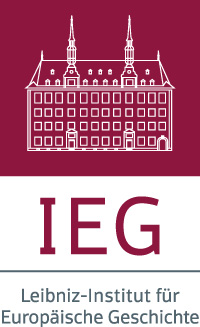 Dr. Esther Möller(Updated May 2016)Books (Editions included)Entangled Education. Foreign and Local Schools in Late Ottoman Syria and Mandate Lebanon (19th–20th Centuries), edited by Julia Hauser, Christine B. Lindner & Esther Möller, Würzburg 2016 (Beiruter Texte und Studien, volume 137).Die französischen Schulen im Libanon 1909–1943. Orte der Zivilisierungs-mission?, Göttingen 2013 (Veröffentlichungen des Leibniz-Instituts für Europäische Geschichte, volume 233).Transnationale Bildungsräume. Wissenstransfers im Schnittfeld von Kultur, Politik und Religion, edited by Esther Möller & Johannes Wisch-meyer, Göttingen 2013 (Veröffentlichungen des Leibniz-Instituts für Europäische Geschichte – Beihefte, volume 96).Journal Articles The Suez Crisis 1956 as a Moment of Transnational Humanitarian Engage-ment, in: European Review of History 23, 1–2 (2016), 136–153.Humanitarismus ohne Grenzen? Die Rotkreuz- und Rothalbmondbewe-gung und der Israel-Palästina-Konflikt 1948–1949, in: Geschichte in Wissenschaft und Unterricht 66, 1/2 (2015), 61–77.Les écoles françaises catholiques au Liban 1900–1950, in: Documents pour l'histoire du français langue étrangère et seconde 45 (2010), 43–67. Die Verhandlung der Dekolonisierung im Klassenraum. Französisch-libane-sische Interaktion während der Mandatszeit 1920–1943, in: Comparativ 4 (2009), 112–128.Contributions in EditionsBetween Globalization and Contestation. Humanity as a Polemical Con-cept within the Red Cross and Red Crescent Movement, in: Fabian Klose & Mirjam Thulin (eds.), Humanity. A History of European Concepts in Practice, 16th Century to the Present, Göttingen 2016 (forthcoming).Negotiating Secularism. The Schools of the Mission laïque française in Lebanon 1909–1943, in: David Käbisch & Johannes Wischmeyer (eds.), Transnational Dimensions of Religious Education in the Modern Period, Tübingen 2016 (forthcoming).Introduction (together with Julia Hauser and Christine B. Lindner), in: Julia Hauser, Christine B. Lindner & Esther Möller (eds.), Entangled Education. Foreign and Local Schools in Late Ottoman Syria and Mandate Lebanon (19th–20th Centuries), Würzburg 2016 (Beiruter Texte und Studien, volume 137), 11–28.»We do not learn for school, but for life«. Alumni Associations in French Schools in Lebanon in the 1930s and 1940s as Privileged Spaces of Sociability, in: Julia Hauser, Christine B. Lindner & Esther Möller (eds.), Entangled Education. Foreign and Local Schools in Late Ottoman Syria and Mandate Lebanon (19th–20th Centuries), Würzburg 2016 (Beiruter Texte und Studien, volume 137), 265–282.Lehrer als Träger der Zivilisierungsmission? Die französischen Schulen im Libanon 1909–1943 als transnationale Bildungsräume aus der Akteurs-perspektive, in: Esther Möller & Johannes Wischmeyer (eds.), Trans-nationale Bildungsräume. Wissenstransfers im Schnittfeld von Kultur, Politik und Religion, Göttingen 2013 (Veröffentlichungen des Instituts für Europäische Geschichte, volume 96), 171–187.Transnationale Bildungsräume. Koordinaten eines Forschungskonzepts (together with Johannes Wischmeyer), in: Esther Möller & Johannes Wischmeyer (eds.), Transnationale Bildungsräume. Wissenstransfers im Schnittfeld von Kultur, Politik und Religion, Göttingen 2013 (Veröffent-lichungen des Instituts für Europäische Geschichte, volume 96), 7–19.Zwischen Zivilisierungsmission und Selbstdarstellung. Französische Schu-len im Libanon und die Pariser Kolonialausstellung 1931, in: Sönke Kunkel & Christoph Meyer (eds.), Aufbruch ins postkoloniale Zeitalter. Globali-sierung und die außereuropäische Welt in den 1920er und 1930er Jahren, Frankfurt/New York 2012 (Reihe Globalgeschichte, volume 12), 233–249.Elites as the Least Common Denominator. The Ambivalent Places of French Schools in Lebanon in the Process of Decolonization, in: Jost Dülffer & Marc Frey (eds.), Elites and Decolonization in the Twentieth Century, Basingstoke 2011 (Cambridge Imperial and Post-colonial Studies Series), 94–109.Clientélisme, concurrence ou coopération? Les écoles de la Mission laïque française face aux écoles israélites au Liban entre 1909 et 1943, in: Jérôme Bocquet (ed.), L’enseignement français en Méditerranée. Les missionnaires et L’Alliance israélite universelle, Rennes 2010, 149–165.